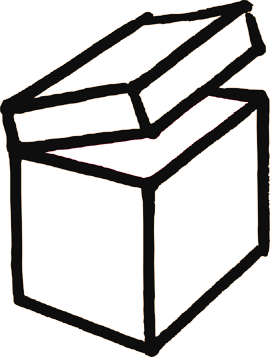 Berechnet, wie viel Trinkwasser (Wasser aus der Leitung) jeder von euch ca. täglich verbraucht (Getränke, kochen, waschen, duschen, Toilettenspülung etc.).Ein Inder verbraucht ca. 25 Liter am Tag (USA 300 Liter, Haiti 16 Liter). Was bedeuten diese Unterschiede für das tägliche Leben der Menschen?Virtuelles Wasser wird das Wasser genannt, das zur Produktion unserer Konsumgüter und unserer Nahrung benötigt wurde. Ein Hamburger besteht zum Beispiel aus: Fleisch, Brot, Salat, Ketchup, Tomaten etc. und es waren ca. 2450 Liter Wasser (= 20,5 Badewannen) nötig, um ihn zu produzieren. Versucht zu berechnen, wie viel virtuelles Wasser ihr am Tag alleine durch Nahrungsaufnahme verbraucht.  Schreibt eure Überlegungen auf.Zur  weiteren  Recherche:Film ab! „Wem gehört das Wasser?“ :    http://youtu.be/6RQS8KMvelU„Über Wasser – Menschen und gelbe Kanister“:    http://youtu.be/bmpUc26JWkI„Wasser – Mangel im Überfluss“:     http://youtu.be/9IYKpueB5LYVirtuelles Wasser:      http://youtu.be/IO-Fp4HJMnAGute Informationstexte, Film und Hörtext:http://www.kindernetz.de/infonetz/thema/wasser/wassermangel/-/id=97844/nid=97844/did=97976/1ci4prc/Virtuelles Wasser (wie viel Wasser steckt in unseren Konsumgütern?):http://www.wasserfussabdruck.org/index.php?page=files/home